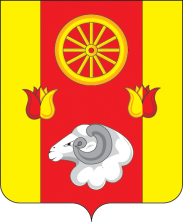                                               РОССИЙСКАЯ  ФЕДЕРАЦИЯРОСТОВСКАЯ ОБЛАСТЬРЕМОНТНЕНСКИЙ РАЙОНАДМИНИСТРАЦИЯ ДЕНИСОВСКОГО СЕЛЬСКОГО ПОСЕЛЕНИЯПОСТАНОВЛЕНИЕ О внесении изменения в постановление Администрации Денисовского сельского поселения от 28.11.2013 № 133               В соответствии с распоряжения Правительства Ростовской области от 15.02.2017 № 58 «О внесении изменений в распоряжение Правительства Ростовской области от 14.11.2013 № 485»,ПОСТАНОВЛЯЮ:              1. Внести в постановление Администрации Денисовского сельского поселения от 28.11.2013 № 133 «Об утверждении Плана мероприятий по росту доходов, оптимизации расходов и совершенствованию долговой политики в Денисовском сельском поселении на 2013 - 2016 годы» изменения согласно приложению.2. Настоящее постановление вступает в силу со дня его официального опубликования и распространяется на правоотношения, возникшие с 1 января 2017 г.3. Контроль за исполнением настоящего постановления возложить на начальника сектора экономики и финансов Е.Н.Новомлиннову.        И.о.главы Администрации        Денисовского  сельского поселения                                             Н.Г.Юхно                                      Постановление вносит:     сектор экономики и финансовПриложениек постановлениюАдминистрации Денисовскогосельского поселения от 21.04.2017 № 39ИЗМЕНЕНИЯ,вносимые в постановление Администрации Денисовского сельского поселения от 28.11.2013 № 133 «Об утверждении Плана мероприятий по росту доходов, оптимизации расходов и совершенствованию долговой политики в Денисовском сельском поселении на 2013 - 2016 годы»»Приложение № 1 изложить в редакции:«Приложение №1к постановлению Администрации Денисовскогосельского поселенияот 28.11.2013 № 133ПЛАНмероприятий по оздоровлению муниципальных финансов, включая мероприятия, направленные на рост доходов, оптимизацию расходов, а также сокращение муниципального долга в Денисовском сельском поселении до 2017 года2. Наименование приложения № 2 изложить в редакции:«Отчет об исполнении Плана мероприятий по оздоровлению муниципальных финансов, включая мероприятия, направленные на рост доходов, оптимизацию расходов, а также сокращение муниципального долга в Денисовском сельском поселении до 2017 года».21 апреля  2017     № 39п. Денисовский№ п/пНаименование мероприятияСроки исполненияОтветственный исполнительОжидаемый результат12345I. Направления роста доходов бюджета Денисовского сельского поселения Ремонтненского районаI. Направления роста доходов бюджета Денисовского сельского поселения Ремонтненского районаI. Направления роста доходов бюджета Денисовского сельского поселения Ремонтненского районаI. Направления роста доходов бюджета Денисовского сельского поселения Ремонтненского районаI. Направления роста доходов бюджета Денисовского сельского поселения Ремонтненского района1.Проведение оценки эффективности предоставляемых льгот и установленных ставок по налогам, не влияющих на стимулирование предпринимательской активностиПроведение оценки эффективности предоставляемых льгот и установленных ставок по налогам, не влияющих на стимулирование предпринимательской активностиПроведение оценки эффективности предоставляемых льгот и установленных ставок по налогам, не влияющих на стимулирование предпринимательской активностиПроведение оценки эффективности предоставляемых льгот и установленных ставок по налогам, не влияющих на стимулирование предпринимательской активности1.1.Осуществление анализа эффективности налоговых льгот, установленных нормативными правовыми актами Денисовского сельского поселения, подготовка предложений по их оптимизации в соответствии с постановлением Администрации Денисовского сельского поселения от 02.08.2011 № 59 «О порядке оценки обоснованности и эффективности налоговых льгот по Денисовскому сельскому поселению»II-III кварталы (ежегодно)Сектор экономики и финансовМИФНС России № 9 по РО (по согласованию)увеличение поступлений в бюджет Денисовского сельского поселения Ремонтненского района1.2.Представление результатов оценки эффективности налоговых льгот на рассмотрение Администрации Денисовского сельского поселенияIII квартал(ежегодно)Сектор экономики и финансовувеличение поступлений в бюджет Денисовского сельского поселения Ремонтненского района1.3.Осуществление контроля за оптимизацией налоговых льгот, установленных правовыми актами органов местного самоуправления по местным налогам в соответствии с постановлением Администрации Денисовского сельского поселения от 02.08.2011 № 59 «О порядке оценки обоснованности и эффективности налоговых льгот по Денисовскому сельскому поселению»III квартал(ежегодно)Сектор экономики и финансовувеличение поступлений в бюджет Денисовского сельского поселения Ремонтненского района1.4.Внесение проекта решения об отмене признанных неэффективными налоговых льгот в Собрание депутатов Денисовского сельского поселенияпо мере необходимостиСектор экономики и финансовувеличение поступлений в бюджет Денисовского сельского поселения Ремонтненского района2.Проведение необходимой работы с организациями по сокращению ими задолженности по выплатам в бюджет, в том числе по недоимкам по налогам и сборам, а также по начисляемым пеням и штрафамПроведение необходимой работы с организациями по сокращению ими задолженности по выплатам в бюджет, в том числе по недоимкам по налогам и сборам, а также по начисляемым пеням и штрафамПроведение необходимой работы с организациями по сокращению ими задолженности по выплатам в бюджет, в том числе по недоимкам по налогам и сборам, а также по начисляемым пеням и штрафамПроведение необходимой работы с организациями по сокращению ими задолженности по выплатам в бюджет, в том числе по недоимкам по налогам и сборам, а также по начисляемым пеням и штрафам2.1.Реализация комплекса мер, по повышению поступлений налоговых и неналоговых доходов, а также по сокращению недоимки в бюджет поселения в соответствии с постановлением Администрации Денисовского сельского поселения от 22.05.2015 № 31 «Об утверждении Плана мероприятий по повышению поступлений налоговых и неналоговых доходов, а также по сокращению недоимки в  бюджет Денисовского сельского поселения Ремонтненского района на 2015 -2017 годы»ежеквартально. Администрация Денисовского сельского поселениясокращение имеющейся задолженности по налогам и сборам, зачисляемым в  бюджет Денисовского сельского поселения Ремонтненского района и недопущение ее роста2.2.Организация и проведение заседаний Координационного совета по вопросам собираемости налогов и других обязательных платежей в соответствии с постановлением администрации Денисовского сельского поселения от 17.03.2006 № 12-А «О создании Координационного Советеа при Администрации Денисовского сельского поселения по вопросам собираемости налогов»ежеквартальноАдминистрация Денисовского сельского поселениясокращение имеющейся задолженности по налогам и сборам, зачисляемым в бюджет Денисовского сельского поселения Ремонтненского района и недопущение ее роста3.Обеспечение взаимодействия с налоговыми органами в целях повышения собираемости    налоговых доходов, в первую очередь по местным налогамОбеспечение взаимодействия с налоговыми органами в целях повышения собираемости    налоговых доходов, в первую очередь по местным налогамОбеспечение взаимодействия с налоговыми органами в целях повышения собираемости    налоговых доходов, в первую очередь по местным налогамОбеспечение взаимодействия с налоговыми органами в целях повышения собираемости    налоговых доходов, в первую очередь по местным налогам3.1.Проведение с МИФНС России № 9 по Ростовской области совместных мероприятий по увеличению доходов бюджета Денисовского сельского поселения Ремонтненского района и повышению эффективности налогового администрированияВесь периодАдминистрация Денисовского сельского поселения;МИФНС России № 9 по РОувеличение доходов  бюджета Денисовского сельского поселения Ремонтненского района и повышение эффективности налогового администрирования4.Проведение инвентаризации имущества, находящегося в муниципальной собственностиПроведение инвентаризации имущества, находящегося в муниципальной собственностиПроведение инвентаризации имущества, находящегося в муниципальной собственностиПроведение инвентаризации имущества, находящегося в муниципальной собственностиПроведение инвентаризации имущества, находящегося в муниципальной собственностиПроведение инвентаризации имущества, находящегося в муниципальной собственностиПроведение инвентаризации имущества, находящегося в муниципальной собственностиПроведение инвентаризации имущества, находящегося в муниципальной собственности4.1.Сохранение в управлении имущества, необходимого для обеспечения полномочий Денисовского сельского поселения Сохранение в управлении имущества, необходимого для обеспечения полномочий Денисовского сельского поселения весь периодвесь периодАдминистрация Денисовского сельского поселенияАдминистрация Денисовского сельского поселенияоптимизация состава муниципального имуществаоптимизация состава муниципального имущества4.2.Проведение работы по выявлению неиспользуемых основных фондов муниципальных учреждений и принятие мер по их продаже, сдаче в аренду, передаче в оперативное управление других муниципальных учреждений Денисовского сельского поселенияПроведение работы по выявлению неиспользуемых основных фондов муниципальных учреждений и принятие мер по их продаже, сдаче в аренду, передаче в оперативное управление других муниципальных учреждений Денисовского сельского поселения  2017 год  2017 годАдминистрация Денисовского сельского поселенияАдминистрация Денисовского сельского поселениясокращение количества не приносящих прибыль объектов недвижимости и вовлечение в хозяйственный оборот объектов недвижимости, неиспользуемых в уставной деятельности учрежденийсокращение количества не приносящих прибыль объектов недвижимости и вовлечение в хозяйственный оборот объектов недвижимости, неиспользуемых в уставной деятельности учреждений5.Проведение работы по расширению налогооблагаемой базы и увеличению доходов бюджета Денисовского сельского поселения Ремонтненского районаПроведение работы по расширению налогооблагаемой базы и увеличению доходов бюджета Денисовского сельского поселения Ремонтненского районаПроведение работы по расширению налогооблагаемой базы и увеличению доходов бюджета Денисовского сельского поселения Ремонтненского районаПроведение работы по расширению налогооблагаемой базы и увеличению доходов бюджета Денисовского сельского поселения Ремонтненского районаПроведение работы по расширению налогооблагаемой базы и увеличению доходов бюджета Денисовского сельского поселения Ремонтненского районаПроведение работы по расширению налогооблагаемой базы и увеличению доходов бюджета Денисовского сельского поселения Ремонтненского районаПроведение работы по расширению налогооблагаемой базы и увеличению доходов бюджета Денисовского сельского поселения Ремонтненского районаПроведение работы по расширению налогооблагаемой базы и увеличению доходов бюджета Денисовского сельского поселения Ремонтненского района5. 1.Проведение планерных совещаний по выполнению доходной части бюджета Денисовского  сельского поселения Ремонтненского района по курируемым налогамПроведение планерных совещаний по выполнению доходной части бюджета Денисовского  сельского поселения Ремонтненского района по курируемым налогамежемесячноежемесячноАдминистрация Денисовского сельского поселенияАдминистрация Денисовского сельского поселенияобеспечение темпов роста поступлений в бюджет  Денисовского сельского поселения Ремонтненского района по курируемым налогамобеспечение темпов роста поступлений в бюджет  Денисовского сельского поселения Ремонтненского района по курируемым налогамII. Направления оптимизации расходов бюджета Денисовского сельского поселения Ремонтненского районаII. Направления оптимизации расходов бюджета Денисовского сельского поселения Ремонтненского районаII. Направления оптимизации расходов бюджета Денисовского сельского поселения Ремонтненского районаII. Направления оптимизации расходов бюджета Денисовского сельского поселения Ремонтненского районаII. Направления оптимизации расходов бюджета Денисовского сельского поселения Ремонтненского районаII. Направления оптимизации расходов бюджета Денисовского сельского поселения Ремонтненского районаII. Направления оптимизации расходов бюджета Денисовского сельского поселения Ремонтненского районаII. Направления оптимизации расходов бюджета Денисовского сельского поселения Ремонтненского районаII. Направления оптимизации расходов бюджета Денисовского сельского поселения Ремонтненского района1.1.Проведение оценки эффективности расходов капитального характераПроведение оценки эффективности расходов капитального характераПроведение оценки эффективности расходов капитального характераПроведение оценки эффективности расходов капитального характераПроведение оценки эффективности расходов капитального характераПроведение оценки эффективности расходов капитального характераПроведение оценки эффективности расходов капитального характера1.1.1.1.Взвешенный подход к участию в государственных программах Ростовской области с учетом возможности бюджета Денисовского сельского поселения Ремонтненского района по обеспечению обязательного объема финансированияВзвешенный подход к участию в государственных программах Ростовской области с учетом возможности бюджета Денисовского сельского поселения Ремонтненского района по обеспечению обязательного объема финансированиявесь периодвесь периодАдминистрация Денисовского сельского поселенияАдминистрация Денисовского сельского поселенияпривлечение субсидий областного бюджета, позволяющих сократить расходы бюджета Денисовского сельского поселения Ремонтненского района на реконструкцию и капитальный ремонт объектов муниципальной собственности2.2.Оптимизация расходов на содержание органов местного самоуправления Денисовского сельского поселения, в том числе за счет исключения дублирования выполняемых ими функцийОптимизация расходов на содержание органов местного самоуправления Денисовского сельского поселения, в том числе за счет исключения дублирования выполняемых ими функцийОптимизация расходов на содержание органов местного самоуправления Денисовского сельского поселения, в том числе за счет исключения дублирования выполняемых ими функцийОптимизация расходов на содержание органов местного самоуправления Денисовского сельского поселения, в том числе за счет исключения дублирования выполняемых ими функцийОптимизация расходов на содержание органов местного самоуправления Денисовского сельского поселения, в том числе за счет исключения дублирования выполняемых ими функцийОптимизация расходов на содержание органов местного самоуправления Денисовского сельского поселения, в том числе за счет исключения дублирования выполняемых ими функцийОптимизация расходов на содержание органов местного самоуправления Денисовского сельского поселения, в том числе за счет исключения дублирования выполняемых ими функций2.1.2.1.Выявление и ликвидация избыточных (дублирующих) функцийВыявление и ликвидация избыточных (дублирующих) функцийвесь периодвесь периодАдминистрация Денисовского сельского поселенияАдминистрация Денисовского сельского поселенияоптимизация состава и полномочий органов местного самоуправления, результатом которой должно стать сокращение дублирования функций и полномочий, а также оптимизация численности муниципальных служащих3.3.Повышение заработной платы работникам органов местного самоуправления Денисовского сельского поселения за счет оптимизации численности муниципальных служащих Денисовского сельского поселенияПовышение заработной платы работникам органов местного самоуправления Денисовского сельского поселения за счет оптимизации численности муниципальных служащих Денисовского сельского поселенияПовышение заработной платы работникам органов местного самоуправления Денисовского сельского поселения за счет оптимизации численности муниципальных служащих Денисовского сельского поселенияПовышение заработной платы работникам органов местного самоуправления Денисовского сельского поселения за счет оптимизации численности муниципальных служащих Денисовского сельского поселенияПовышение заработной платы работникам органов местного самоуправления Денисовского сельского поселения за счет оптимизации численности муниципальных служащих Денисовского сельского поселенияПовышение заработной платы работникам органов местного самоуправления Денисовского сельского поселения за счет оптимизации численности муниципальных служащих Денисовского сельского поселенияПовышение заработной платы работникам органов местного самоуправления Денисовского сельского поселения за счет оптимизации численности муниципальных служащих Денисовского сельского поселения3.1.3.1.Оптимизация структуры и предельной штатной численности органов местного самоуправления Денисовского сельского поселения в зависимости от функций и задач отраслевых органовОптимизация структуры и предельной штатной численности органов местного самоуправления Денисовского сельского поселения в зависимости от функций и задач отраслевых органоввесь периодвесь периодАдминистрация Денисовского сельского поселенияАдминистрация Денисовского сельского поселениянаправление средств, высвобожденных в результате оптимизации структур и штатной численности органов местного самоуправления, в том числе в части выявления избыточных (дублирующих) муниципальных функций, на повышение заработной платы работников органов местного самоуправления Денисовского сельского поселения 4.4.                                           Оптимизация бюджетной сети муниципальных учреждений Денисовского сельского поселения                                           Оптимизация бюджетной сети муниципальных учреждений Денисовского сельского поселения                                           Оптимизация бюджетной сети муниципальных учреждений Денисовского сельского поселения                                           Оптимизация бюджетной сети муниципальных учреждений Денисовского сельского поселения                                           Оптимизация бюджетной сети муниципальных учреждений Денисовского сельского поселения                                           Оптимизация бюджетной сети муниципальных учреждений Денисовского сельского поселения                                           Оптимизация бюджетной сети муниципальных учреждений Денисовского сельского поселения4. 1.4. 1.Оптимизация за счет ликвидации или преобразования в организации иных организационно-правовых форм муниципальных учреждений, в том числе деятельность которых не соответствует полномочиям, возложенным на публично-правовое образование, которое является его учредителем, а также не соответствует профилю органа, осуществляющего функции и полномочия учредителя с учетом оптимизации расходов на финансовое обеспечение выполнения муниципального заданиявесь периодвесь периодвесь периодАдминистрация Денисовского сельского поселенияАдминистрация Денисовского сельского поселенияоптимизация сети муниципальных учреждений Денисовского сельского поселения5.5.Формирование расходов на оплату труда работников органов местного самоуправления Денисовского сельского поселения и муниципальных учреждений Денисовского сельского поселенияФормирование расходов на оплату труда работников органов местного самоуправления Денисовского сельского поселения и муниципальных учреждений Денисовского сельского поселенияФормирование расходов на оплату труда работников органов местного самоуправления Денисовского сельского поселения и муниципальных учреждений Денисовского сельского поселенияФормирование расходов на оплату труда работников органов местного самоуправления Денисовского сельского поселения и муниципальных учреждений Денисовского сельского поселенияФормирование расходов на оплату труда работников органов местного самоуправления Денисовского сельского поселения и муниципальных учреждений Денисовского сельского поселенияФормирование расходов на оплату труда работников органов местного самоуправления Денисовского сельского поселения и муниципальных учреждений Денисовского сельского поселенияФормирование расходов на оплату труда работников органов местного самоуправления Денисовского сельского поселения и муниципальных учреждений Денисовского сельского поселения5.1.Обеспечение оптимизации расходов на административно-управленческий и вспомогательный персонал с учетом предельной доли расходов на оплату их труда в фонде оплаты труда учреждения Обеспечение оптимизации расходов на административно-управленческий и вспомогательный персонал с учетом предельной доли расходов на оплату их труда в фонде оплаты труда учреждения Обеспечение оптимизации расходов на административно-управленческий и вспомогательный персонал с учетом предельной доли расходов на оплату их труда в фонде оплаты труда учреждения весь периодАдминистрация Денисовского сельского поселения,имеющиеся подведомственные учрежденияАдминистрация Денисовского сельского поселения,имеющиеся подведомственные учрежденияповышение эффективности деятельности учреждений, привлечение внебюджетных источников и других внутренних ресурсовповышение эффективности деятельности учреждений, привлечение внебюджетных источников и других внутренних ресурсов6.6.Проведение инвентаризации расходных обязательств Денисовского сельского поселения, принятых в рамках реализации прав Денисовского сельского поселения по финансированию полномочий, отнесенных к ведению Российской Федерации, Ростовской области, Ремонтненского районаПроведение инвентаризации расходных обязательств Денисовского сельского поселения, принятых в рамках реализации прав Денисовского сельского поселения по финансированию полномочий, отнесенных к ведению Российской Федерации, Ростовской области, Ремонтненского районаПроведение инвентаризации расходных обязательств Денисовского сельского поселения, принятых в рамках реализации прав Денисовского сельского поселения по финансированию полномочий, отнесенных к ведению Российской Федерации, Ростовской области, Ремонтненского районаПроведение инвентаризации расходных обязательств Денисовского сельского поселения, принятых в рамках реализации прав Денисовского сельского поселения по финансированию полномочий, отнесенных к ведению Российской Федерации, Ростовской области, Ремонтненского районаПроведение инвентаризации расходных обязательств Денисовского сельского поселения, принятых в рамках реализации прав Денисовского сельского поселения по финансированию полномочий, отнесенных к ведению Российской Федерации, Ростовской области, Ремонтненского районаПроведение инвентаризации расходных обязательств Денисовского сельского поселения, принятых в рамках реализации прав Денисовского сельского поселения по финансированию полномочий, отнесенных к ведению Российской Федерации, Ростовской области, Ремонтненского районаПроведение инвентаризации расходных обязательств Денисовского сельского поселения, принятых в рамках реализации прав Денисовского сельского поселения по финансированию полномочий, отнесенных к ведению Российской Федерации, Ростовской области, Ремонтненского района6.1.6.1.Исключение финансирования полномочий, не отнесенных в соответствие с федеральным и региональным законодательством к полномочиям Денисовского сельского поселениявесь периодвесь периодвесь периодАдминистрация Денисовского сельского поселенияАдминистрация Денисовского сельского поселенияоптимизация расходов бюджета Денисовскогосельского поселенияРемонтненского района7.Сокращение расходов бюджета Денисовского сельского поселения Ремонтненского районаСокращение расходов бюджета Денисовского сельского поселения Ремонтненского районаСокращение расходов бюджета Денисовского сельского поселения Ремонтненского районаСокращение расходов бюджета Денисовского сельского поселения Ремонтненского района7.1.Проведение инвентаризации расходных обязательств и внесение предложений в сектор экономики и финансов по сокращению расходов бюджета Денисовского сельского поселения Ремонтненского района весь периодАдминистрация Денисовского сельского поселенияоптимизация расходов бюджета Денисовского сельского поселения Ремонтненского районаIII. Направления по сокращению муниципального долга Денисовского сельского поселенияIII. Направления по сокращению муниципального долга Денисовского сельского поселенияIII. Направления по сокращению муниципального долга Денисовского сельского поселенияIII. Направления по сокращению муниципального долга Денисовского сельского поселенияIII. Направления по сокращению муниципального долга Денисовского сельского поселения1.Обеспечение равномерного распределения долговой нагрузкиОбеспечение равномерного распределения долговой нагрузкиОбеспечение равномерного распределения долговой нагрузкиОбеспечение равномерного распределения долговой нагрузки1.1.Планирование бюджетных ассигнований на исполнение долговых обязательств Денисовского сельского поселения в пределах 10 процентов годового объема налоговых, неналоговых доходов и дотации на выравнивание бюджетной обеспеченности местного бюджетаIV квартал (ежегодно)Сектор экономики и финансовравномерное распределение долговой нагрузки по годам2.Контроль за финансовым состоянием принципалаКонтроль за финансовым состоянием принципалаКонтроль за финансовым состоянием принципалаКонтроль за финансовым состоянием принципала2.1.Обеспечить контроль за финансовым состоянием принципала в случае предоставления муниципальной гарантии Денисовского сельского поселенияпри предоставленииСектор экономики и финансовснижение риска неисполнения обязательств принципалом